NOTICE OF REGULATION REPEALMay 6, 2014DEPARTMENT OF EDUCATIONDivision of Universities University of North FloridaREGULATION NO/TITLE:9.0020R Vehicle Parking Permits9.0030R Parking Permit Fees, Styles, Display Requirements, Replacements and Refunds9.0040R Parking Locations9.0050R Motor Scooter, Motorcycle, Moped, Bicycle, Boat, RV, Portable Storage Container, Trailer and Non-Motorized Vehicle Regulations9.0060R Violations of Parking Regulations 9.0070R Fines, Late Fees and Other Penalties 9.0080R Payment Procedures9.0090R Vehicle Towing, Impoundment and Immobilization 9.0100R Appealing Citations and Appellate Procedures 9.0110R Disposition of Fees and Fines CollectedSUMMARY:The repeal is being undertaken in order to consolidate all prior parking regulations into a single regulation 9.0010R, which will govern parking on campus.FULL TEXT:The full text of the regulation for repeal is attached.AUTHORITY:Resolution of the Florida Board of Governors dated January 7, 2003 and Florida Statutes 1006.66.UNIVERSITY OFFICIAL INITIATING THE REPEALED REGULATION:Scott Bennett, Associate Vice President Administration and FinanceINDIVIDUAL TO BE CONTACTED REGARDING THE REPEALED REGULATION:Stephanie Howell, Paralegal, Office of the General Counsel, showell@unf.edu, phone (904)620-2828; fax (904)620-1044; Building 1, Room 2100, 1 UNF Drive, Jacksonville,FL 32224.Any comments regarding the repeal of the regulation must be sent in writing to Stephanie Howell @ showell@unf.edu on or before May 21, 2014, to receive full consideration.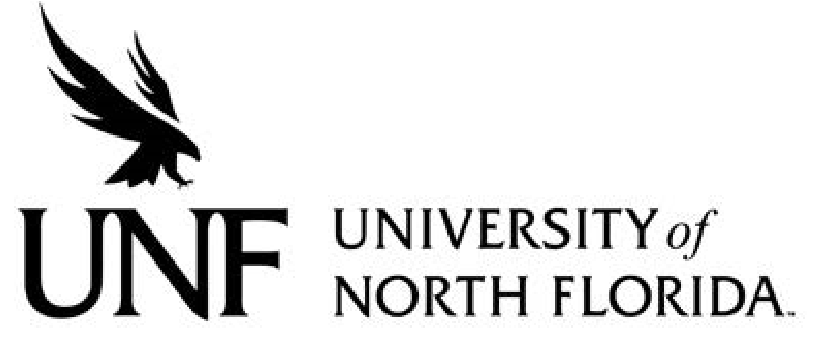 Regulation Number: 	Effective Date:  		Revised Date: 	Subject: Responsible Division/Department: Check what type of Regulation this is: New Regulation Major Revision of Existing Regulation Minor/Technical Revision of Existing RegulationReaffirmation of Existing Regulation I.	STATEMENT OF REGULATIONMonies collected from parking assessments and infraction fines shall be used to defray the administrative and operating costs of the parking program at the University and to provide for additional parking facilities on campus in accordance with Section 1006.66(7), Florida Statutes.Authority: Resolution Florida Board of Governors dated January 7, 2003 Florida Statutes 1001.74(35) and 1006.66History–New 10-20-05, Formerly 5.1011, 6C9-11.011.